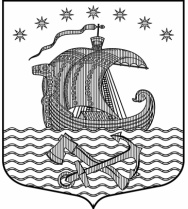 Муниципальное образование Свирицкое сельское поселениеВолховского муниципального районаЛенинградской областиАДМИНИСТРАЦИЯПОСТАНОВЛЕНИЕОт 17 ноября  2016 года                                                                           №147Об утверждении Паспорта социально значимого проекта, разработанного на основе предложений  общественного совета административного центра –пос.СвирицаМО Свирицкое сельское поселениеВолховского муниципального района Ленинградской области в 2017 г.В  соответствии со статьей 33 Федерального закона Российской Федерации от 06 октября 2003 года № 131-ФЗ «Об общих принципах организации местного самоуправления в Российской Федерации», областным законом от 12 мая 2015 года № 42 «О содействии развитию иных форм местного самоуправления на части территорий населенных пунктов Ленинградской области, являющихся административными центрами поселений», решением совета депутатов №16 от 04.08.2015 г «Об утверждении Положения об общественном совете на части территории административного центра муниципального образования Свирицкое сельское поселение Волховского муниципального района Ленинградской области -поселок Свирица» постановляю:1. Утвердить Паспорт социально значимого проекта, разработанного на основе предложений общественного совета административного центра – пос.Свирица МО Свирицкое сельское поселение Волховского муниципального района Ленинградской области в 2017 г. (приложение1)2. Финансирование мероприятий Паспорта социально значимого проекта, разработанного на основе предложений общественного совета административного центра – пос.Свирица МО Свирицкое сельское поселение Волховского муниципального района Ленинградской области в 2017 г производить в пределах ассигнований, предусмотренных на эти цели в бюджете МО Свирицкое сельское поселение на соответствующий год..3. Контроль за исполнением данного постановления оставляю за собойГлава администрацииМО Свирицкое сельское поселение                                      В.И.Лиходеев  ПАСПОРТсоциально значимого проекта, на реализацию которого претендует 
поселение в рамках реализации областного закона Ленинградской области  от 12 мая 2015 года № 42-оз «О содействии развитию иных форм местного самоуправления на части территорий населенных пунктов 
Ленинградской области, являющихся административными центрами поселений»Волховский муниципальный район, Свирицкое сельское поселение, поселок Свирица7. Трудовое участие:˙Заполняется при наличии трудового участия граждан в соответствии с  п.6.1.3.8. Календарный план реализации мероприятий проекта9. Целевая группа (благополучатели):Исп.Сундикова Анастасия Александровна8(813-63) 44-225;  8 995003822581. Название проекта(название проекта в соответствии с протоколом общественного совета, сметной и технической документацией)Благоустройство мусорной площадки с установкой контейнеров заглубленного типа  в административном центре – п. Свирица2. Место реализации проекта: (муниципальный район, поселение,наименование административного центра,адрес или описание местоположения)Волховский муниципальный район, Свирицкое сельское поселение, поселок Свирица, ул. Старая Свирица, ул.Заводский остров3.Инициатор проекта:(общественный совет,Ф.И.О. и телефон председателя)Общественный советХотин Юрий АнатольевичБогданова Ольга ЕвгеньевнаТел. 8-911-726-80-07Тел. 8-911-974-42054. Количество жителей, проживающих на территории: чел.административного центра6491 часть территории 2 часть территории3812685. Описание проекта:5.1.Типология проекта(1) объекты жилищно-коммунального хозяйства (электро-, тепло-, газо- и водоснабжения);(2) автомобильные дороги и сооружения на них;(3) объекты для обеспечения первичных мер пожарной безопасности;(4) объекты общественного питания, торговли и бытового обслуживания;(5) объекты библиотечного обслуживания;(6) объекты культуры;(7) объекты физической культуры и спорта, детские площадки; (8)объекты, используемые для проведения общественных и культурно-массовых мероприятий; (9) объекты благоустройства; (10) места захоронения; (11) другое….Объекты благоустройства5.2.Описание проблемы, на решение которой направлен проект: цели и задачи проектаПроблема: несанкционированные свалки на территории п.Свирица  в административном центре. Ухудшение экологического состояния поселка.Цель проекта: Ликвидирование несанкционированных свалок. Улучшение внешнего вида. Поселка, борьба с экологической опасностью загрезнения окружающей среды.Задачи: улучшение комфортного проживания населения, формирование комфортной и безопасной среды жизнедеятельности населения,   удобство обслуживания и управления в сфере вывоза мусора. 5.3. Ожидаемые результаты (указывается прогноз влияния реализации проекта на ситуацию в административном центре поселения)Благоустройство улиц,  соответствующее возрастающим к нему требованиям, способствует обеспечению важнейшего права человека на безопасность и комфортность проживания.Основной социальный эффект реализации мероприятий установки контейнеров заглубленного типа в п. Свирица заключается в снижении нарушений общественного порядка, формировании привлекательного внешнего облика улиц поселения.6. Информация для оценки заявки на участие в конкурсном отборе:6.1. Общие расходы по проекту, тыс. руб.250,88в том числе за счет средств:6.1.1. областного бюджета237,56.1.2. местного бюджета 11,886.1.3. вклад граждан, юридических лиц (индивидуальных предпринимателей) в реализации проекта1,5из них:вклад граждан:финансовые ресурсынетматериально-технические ресурсынеттрудовое участиенетвклад индивидуальных предпринимателей:финансовые ресурсынетматериально-технические ресурсынетвклад юридических лиц:финансовые ресурсы1,5материально-технические ресурсынет№Описание работТрудовые затраты, количество человеко-часовСтоимость одного человека-часа, руб.Стоимость трудовых затрат, руб.Всего:Наименование мероприятия Сроки реализацииОтветственный исполнительПодготовительные работы: (проектные, изыскательские и др.)Февраль - апрель 2017 годаАдминистрация МО Свирицкое сельское поселение Сундикова А.А. 8(81363)44-225Документационные работы: (подготовка аукционной документации)Апрель-май 2017 годаАдминистрация МО Свирицкое сельское поселение Сундикова А.А. 8(81363)44-225Ремонтно-строительные работы: 3 квартал 2017 годаАдминистрация МО Свирицкое сельское поселение подрядная организацияПриобретение оборудования: 3-4 квартал 2017 годаАдминистрация МО Свирицкое сельское поселение Сундикова А.А. 8(81363)44-225Прочая деятельность (указать):--Численность населения, подтвердившего участие в реализации проекта, человек,649       из них молодежь до 30 лет192Группы населения, кто будет пользоваться результатами проекта:жители данного административного центра, улиц;семьи с детьми;туристы; пенсионерыКоличество человек, которые получат пользу непосредственно и косвенно, человек0коло 1224в том числе прямо, человек649                косвенно, человек575Глава администрации МО Свирицкое сельское поселение В.И.Лиходеев